Персональный сайт учителя  как методическое обеспечение образовательной деятельности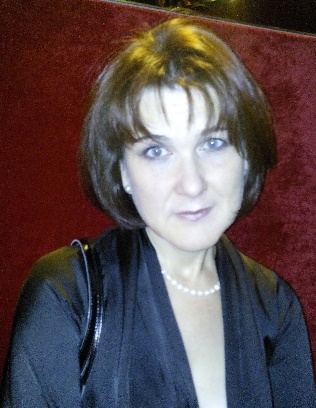 Салтыкова Татьяна Юрьевна,  учитель русского языка и литературы МБОУ «Средняя общеобразовательная школа №9 с углублённым изучением иностранных языков г.Дубна Московской области» http://www.9sch.ru/ Адрес персонального сайта http://artansa.jimdo.com/ e-mail: artansa@mail.ru АннотацияПредлагаемая статья представляет собой обобщение опыта создания и поддержания персонального сайта учителем русского языка и литературы.В статье даётся обзор возможностей для создания персонального сайта учителя,  рассматриваются варианты организации материала на нём и возможные формы взаимодействия с учениками, их родителями и коллегами посредством сайта. Статья адресована  учителям-предметникам, классным руководителям, вставшими перед необходимостью расширить формы взаимодействия с учениками и их родителями, а также с представителями учительского интернет-сообщества.Ключевые слова: сайт, блог, взаимодействие, школа, интернет.Содержание.Сайт учителя как форма взаимодействия.Типы учительских сайтов.Структура и содержание персонального сайта учителя.Сайт учителя как форма взаимодействияВ последние годы интернет-технологии активно используются для решения образовательных задач всех уровней: стали появляться не только системы дистанционного образования в чистом виде, но и проекты, созданные отдельными педагогами.Такие проекты позволяют расширить сферу взаимодействия учителя и ученика, а также позволяют увеличить время занятий. Не секрет, что у каждого учителя бывают ситуации, когда во время урока невозможно дать достаточное количество материала для сильных учеников, проявляющих интерес к предмету, но также не получается уделить необходимое время и ученикам, испытывающим затруднения в изучении предмета. Получается, что учитель работает на «среднего ученика», и эту ситуацию практически невозможно исправить в рамках урочного обучения. На помощь приходят личный образовательный блог или  сайт учителя. Личный сайт учителя может быть ориентирован на две основные категории пользователей: на коллег, которым интересен опыт данного учителя, и на учеников, которые продолжают свое обучение и общение с учителем в интернет-пространстве.И для той, и для другой аудитории важны разработки учителя – конспекты проведенных уроков, презентации, раздаточный материал, пояснения по выполнению работ. Если учитель использует интерактивную доску, он может публиковать на сайте записи, сделанные в течение урока.Для повышения интереса учеников к предмету учитель публикует ссылки на интересные сайты по теме, факты, советует почитать дополнительную литературу - словом, делает все, что невозможно сделать в школе.Сайт учителя функционирует со дня его открытия – это значит, что материалы, размещенные учителем в предыдущие годы, не удаляются, и все новые ученики могут с ними знакомиться. За месяцы и годы функционирования такого сайта при грамотной организации работы он превращается в кладезь познавательной и обучающей информации.Таким образом, можно убедиться, что возможности подобных «виртуальных кабинетов» велики:Портфолио учителя как самопрезентация педагогических достижений.Размещение и хранение собственной методической базы учителя (рабочие программы, конспекты уроков, презентации к ним, ссылки на аудио- и видеоматериалы к урокам и т.д.).Материалы по повышению педагогического мастерства и ссылки на подобные ресурсы.Рекомендации ученикам в подготовке к экзаменам, дополнительный материал к урокам, комментарии к творческим заданиям, полезные ссылки, нормативные документы и т.п.).Публикация результатов творчества учеников, размещение материалов для организации работы с одаренными детьми.Помимо практической пользы, персональный сайт учителя играет определенную  роль и в оценке уровня квалификации учителя при его аттестации. Критерии оценки отражают  не только целевое назначение сайта, но и техническое, дизайнерское его решение. Для некоторых педагогов, к сожалению, этот раздел экспертного заключения является единственным стимулом для создания собственного сайта.Очень важно для образовательного сайта любого уровня и типа иметь простые средства получения обратной связи -  не только по электронной почте, но и в виде комментариев, системы рейтинга, организации форумов и средств приватного общения между отдельными посетителями. Даже с помощью простой системы комментариев к материалам учитель и ученики могут общаться, решать ключевые вопросы, получать и публиковать дополнительную информацию. Сегодня существуют простые конструкторы сайтов, которыми может воспользоваться каждый желающий создать свой персональный сайт. При выборе важно учесть следующие условия, которые могут предоставлять или не предоставлять конкретные  конструкторы. Наличие бесплатной версии и цена платных опцийНаличие рекламы на будущем сайтеВозможности редактирования (количество уровней страниц, загрузка файлов различного типа)Возможности обратной связи и общения (комментарии, обратная связь, форум)Объём предоставляемого пространства для загрузки файлов и самого сайтаПродолжительность «жизни» неактивного или невостребованного сайтаПриложение 8ИНФОРМАЦИЯО результатах оценки  собственного профессионального сайта педагога  (заполняется экспертом)  На сегодняшний день есть различные варианты платформ, на которых можно создать свой сайт. Это может быть блог или собственно сайт.Блог – это вид веб-сайта, представляющий собой онлайн-дневник, предназначенный для прочтения и комментирования другими пользователями сети Интернет. Само слово блог появилось в результате трансформации словосочетания «web log», где web – сеть, интернет, а log – журнал событий, дневник. Таким образом, блог – это интернет-дневник, публичный дневник, что вполне приемлемо для  учителя. Можно создать блог класса и использовать его  в образовательных целях, решая следующие задачи: информационная поддержка образовательного процесса, внеклассная работа по предмету, публикация творческих работ учащихся, обеспечение обратной связи с учащимися, формирование культуры и безопасного поведения в сети Интернет, своевременное информирование родителей о происходящих в классе событиях, формирование ИКТ-компетентности школьников.Образовательные блоги могут иметь разную направленность: блог классного руководителя, блог учителя-предметника, блог педагогического сообщества, блог предметного методического объединения, блог-проект, блог – электронная тетрадь, блог – школьная газета и др. Персональный блог учителя-предметника может включать объявления, дополнительную информацию к урокам, тестирование, творческие задания по предмету, полезные ссылки на различные конкурсы и многое другое.Вот некоторые популярные сайты, на которых можно бесплатно создать персональный блог: livejournal.com – «Живой журнал» – самый популярный и самый крупный в мире «блоговый» сайт. Для того чтобы создать блог на этом сайте, нужно нажать на надпись «Создать аккаунт». Но, несмотря на то, что у ЖЖ около полутора миллионов блоггеров, для учителя-предметника он не может стать основной площадкой для общения с учениками и коллегами.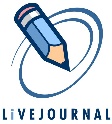  liveinternet.ru  – второй по популярности сайт дневников. Этот русскоязычный сервис имеет разнообразные варианты дизайна и развитую систему общения между пользователями.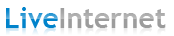  Blogger.com – очень популярный сайт от компании Google. Достаточно прост в обращении, на его страницы легко встраиваются картинки, видео, музыка и т. д. Именно эта площадка для создания персонального блога пользуется наибольшей популярностью среди учителей.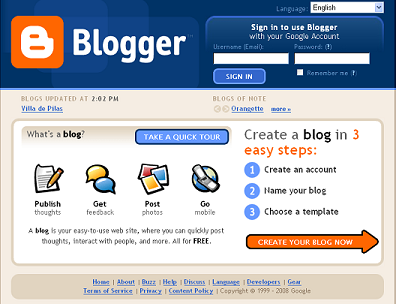 Отметим, что в настоящее время все большее число учителей-практиков осознают необходимость перехода от сообщающего, монологического характера обучения современных школьников к активному внедрению интернет-инструментария в образовательный процесс школы. Средством решения этой актуальной проблемы может стать персональный блог учителя-предметника.Сайт – это место во всемирной сети Интернет, которое имеет свой адрес, собственного хозяина и состоит из отдельных вебстраниц, которые мы видим как одно целое. Само слово веб-сайт происходит от английских слов web – «паутина», site – «место». В наше время сайт становится визитной карточкой образовательного учреждения; инструментом взаимодействия в системе учитель–ученик–родитель; портфолио учителя-предметника и т. п.Дадим краткую характеристику наиболее популярных бесплатных конструкторов сайтов.На сегодняшний день можно констатировать, что принципиальных различий между сайтом и блогом не существует. Блог – это одна из разновидностей сайта. Отличия можно найти лишь в размещении материала. Поскольку блог – это онлайн-дневник, который может иметь разные страницы, материалы на них располагаются в линейной последовательности и в хронологическом порядке. К каждому материалу есть поле для добавления комментариев. Более ранние материалы «перемещаются» в архив. Сайт же имеет разветвленную систему подстраниц, материалы здесь легко структурируются. К страницам также можно добавлять комментарии. Сайт многофункционален, имеет больше возможностей, чем блог.В сети Интернет можно найти различные по степени подробности инструкции по работе с бесплатными конструкторами сайтов.Типы учительских сайтов.Персональный сайт учителя-предметника – важнейший элемент учебно-воспитательного процесса, инструмент повышения качества образования, средство формирования информационно-коммуникативной культуры участников образовательного и воспитательного процессов. Создание персонального сайта позволит учителю презентовать свой педагогический опыт, получить навыки дистанционных форм обучения школьников, повысить уровень своей ИКТ-компетентности.Работа над персональным сайтом должна начинаться с проектирования. При создании сайта следует ответить на ряд вопросов: кто будет потребителем информации, какова будет структура сайта, какие материалы планируется размещать на сайте и т. д. Важно понимать, что учитель проектирует не сайт вообще, а сайт конкретного учителя, преподающего в конкретной школе конкретный предмет и для конкретной аудитории пользователей – учащихся и их родителей. То есть должна быть учтена специфика образовательного учреждения и преподаваемого предмета, а также контингента обучающихся. Хорошо спроектированный сайт отражает профессиональные качества педагога-предметника, имеет четкую и понятную для пользователей (учащихся, родителей, коллег) информационную структуру, которую можно изменять и дополнять по мере наполнения сайта новыми материалами.Типологию и структуру сайта учителя-предметника, в первую очередь, определяют цель и аудитория, которой адресованы материалы. Целевые установки создателя сайта могут быть различны: популяризация знаний по предмету, представление дополнительных материалов, контроль знаний, вовлечение в проектно-исследовательскую деятельность, представление методических материалов, «живое» общение с классным коллективом и многое другое. При создании сайта следует учитывать и возраст аудитории (обучающиеся младшего, среднего или старшего школьного возраста, родители, коллеги). От этого зависит дизайн сайта в целом, стиль изложения и уровень сложности размещаемых материалов, графическое оформление и иллюстрации и т. д.Вот некоторые из наиболее часто встречающихся типов персональных сайтов учителя-предметника.Сайт-визитка наиболее удачно представляет имидж учителя и сообщает общие сведения о нем: образование, стаж работы, основные направления деятельности, грамоты и благодарности за педагогическую работу, публикации и т. д. Такой сайт хорошее подспорье при составлении резюме учителя. Сайт-портфолио может включать следующие разделы: 1) общие сведения об учителе: образование, трудовой стаж, курсы повышения квалификации, награды, грамоты, благодарственные письма и другое; 2) результаты педагогической деятельности, представление научно-методической работы, презентацию педагогического опыта, разработки уроков, материалы по внеурочной деятельности по предмету и другое. Предметный сайт наполняется разнообразной информацией по предмету (видео, аудио, мультимедийной). Обычно структура сайта определяется или предметными линиями курса, или классно-урочной системой. Информация, как правило, предназначенная для учителей, может быть не только прочитана, но и скачана. Сайт «Учитель – ученику» (образовательный сайт). Такой вид сайтов встречается редко. Назначение сайта – помочь ученикам через его странички получить дополнительные материалы при подготовке к зачетам, контрольным работам, конкурсам. На сайте располагаются дополнительные материалы по предмету, ссылки на цифровые образовательные ресурсы, видеоматериалы, презентации. Кроме того, здесь размещаются и работы учащихся, как по школьной программе, так и творческие. Сайт класса – это сайт для иллюстрации жизни класса и его отдельных представителей, который может вести классный руководитель или учащиеся класса. В первом случае сайт будет поделен на два крупных раздела: жизнь и успехи классного коллектива и предметная область учителя, во втором – будет посвящен только жизни класса. По мере взросления детей сайт будет пополняться все новыми и новыми материалами. В сети Интернет более всего распространены такие сайты учителей-предметников разных типов образовательных учреждений, которые объединяют в единое целое предметные сайты и сайты «Учитель – ученику». Насколько уместно сочетание этих совершенно разных по целевой направленности типов сайтов? Если речь идет об образовательном сайте, адресованном обучающимся и их родителям, то нужно ли знакомить пользователей сайта, например, с рабочей программой учителя или конспектами уроков. С содержанием уроков, конечно же, да, а вот с конспектами – нет. Кроме того, зачем учащимся знакомиться, например, с материалами педагогического форума, целью которого является обсуждение внедрения ИТК в процесс обучения. Таким образом, учителю-предметнику все же стоит определиться относительно того, какой сайт он будет создавать: либо это будет сайт для делового общения с коллегами (предметный сайт); либо сайт, служащий средством обучения и воспитания школьников (сайт «Учитель – ученику»), хотя можно и совместить и то, и другое назначение.Структура и содержание персонального сайта учителя.В настоящее время структура и содержание материалов персональных сайтов педагогов не регламентируется никакими нормативными документами. Однако размещаемые материалы должны иметь образовательный характер и не противоречить общепризнанным научным фактам, этическим нормам и не идти в разрез с законодательством РФ.Содержание сайта – важнейший его элемент. Распространенной ошибкой является стремление сделать сайт «всеобъемлющим», самым интересным и ярким по содержанию. Невозможно объять необъятное, следует работать на ту аудиторию, с которой учитель-предметник собирается общаться на страницах своего сайта. Здесь важно представить себя на месте учеников, родителей, коллег и размещать на персональном сайте ту информацию, которая будет им интересна и полезна. Содержание сайта тесно связано с его структурой. Процесс информационного пополнения сайта идет одновременно с корректировкой его структуры. Хороший персональный сайт учителя должен не только демонстрировать профессиональные компетентности учителя-предметника, но и иметь ясную и понятную структуру, в нем должно быть просто ориентироваться, легко находить нужную информацию. Наиболее оптимальным является следующий набор основных страниц сайта: главная страница, карта сайта, визитка, нормативные документы, методическая копилка, в помощь учащимся, достижения учащихся, фотогалерея, гостевая книга.Информационное наполнение персонального сайта, создание оригинальных и полезных ресурсов является сложной задачей, которую следует решать учителю, собирающемуся вести свой собственный сайт. Тщательная работа с текстом, подготовка и подбор иллюстраций представляют собой работу, в которой нет готовых решений и методик, и никакие технологии и программное обеспечение не заменят ум и изобретательность автора.Безусловно, что первое впечатление о сайте посетители получают от оригинального дизайна, ярких иллюстраций и броских заголовков, а далее идет знакомство с содержанием сайта. Содержание персонального сайта учителя, решающего образовательные задачи, требует от автора повышенного внимания и ответственности. Ученики (родители, коллеги) могут навсегда потерять доверие к материалам сайта, если в его содержании есть неточности, ошибки, небрежное оформление, неудачно сформулированные фразы, неграмотные ссылки и т. д.При размещении текстов в сети Интернет следует выполнять некоторые правила.Во-первых, чтение текста с экрана монитора происходит приблизительно на 25% медленнее, чем чтение печатного текста. Поэтому рекомендуется на web-страницах размещать не более 50% текста, который может быть использован для передачи того же материала в печатном издании. Информацию большого объема следует разбивать на несколько страниц, связанных между собой гиперссылками. Площадь экрана монитора ограничена, и для того, чтобы текст поместился на нем, приходится прибегать к механизму прокрутки, пользоваться которым не всегда удобно.Для загрузки объемных материалов часто требуется много времени, следовательно, пользователь может попросту не дождаться загрузки ресурсов. Поэтому следует по возможности сокращать объем материалов, размещаемых в интернете.Предлагаемые тексты следует разбивать на части, разделы, абзацы, которые будут иметь заголовки и подзаголовки, несущие смысловую нагрузку. Ключевые слова важно выделить цветом или начертанием. Кроме того, текст можно предлагать в виде таблиц, списков, схем, что позволяет структурировать информацию, она лучше воспринимается и запоминается.В тексте возможно использование метафор, цитат, крылатых выражений, занимательных примеров, увлекательных фактов, умеренной дозы юмора. Все это делает текст привлекательным, интересным, запоминающимся.Тексты следует оформлять в едином стиле, который обычно представляет собой смесь научного и публицистического. Научному стилю изложения присущи точность, однозначность, логичность, строгость. Для публицистического стиля характерны описательность и метафоричность, более «живое» изложение и использование свободных выражений. С изменением возраста целевой аудитории стиль изложения текстовых материалов меняется и от публицистического приближается к научному.При создании и размещении материалов следует использовать гипертекстовые ссылки везде, где это возможно и целесообразно. Ссылки могут связывать как страницы и разные материалы сайта между собой, так и обращать пользователей к содержанию других сайтов.Материалы сайта воспринимаются гораздо эффективнее, если текст дополнен качественными иллюстрациями. Возможности интернет-технологий позволяют использовать графические, звуковые и мультимедийные иллюстрации. Графические иллюстрации помогают полнее представить описываемые явления, события, процессы, а также снизить объем текстовой информации. Перед размещением изображения его необходимо откадрировать, то есть выделить на изображении главное, а несущественные детали по краям просто обрезать. Кроме того, следует уменьшить размеры изображения насколько это возможно.Использование анимации на сайте уместно только в тех случаях, когда она, во-первых, используется для привлечения внимания к чему-либо; во-вторых, имеет образовательные цели. Анимация же «для украшения», размещенная, например, в углу каждой страницы сайта мешает сосредоточиться на чтении и осмыслении текста. Поэтому не стоит использовать анимацию в элементах дизайна сайта.Итак, при создании сайта основное внимание следует обращать на его информационное наполнение. Качество предоставляемой информации является решающим фактором, определяющим практическую ценность сайта. Грамотно написанный текст, сопровождаемый хорошими графическими и мультимедийными иллюстрациями – вот признаки качественного сайта.Поскольку предполагается, что наиболее вероятными потенциальными пользователями персонального сайта учителя станут ученики, то сайт, прежде всего, должен быть ориентирован на решение образовательных задач.Во-первых, персональный сайт учителя помогает решить задачу индивидуализации содержания определенного курса школьной программы. Именно через сайт учащимся с разным уровнем подготовленности можно предложить дифференцированные задания, что в условиях обычного урока не всегда реализуемо. Здесь же для заинтересованных и наиболее успевающих учащихся можно поместить ряд заданий повышенного уровня сложности, дополнительный материал, углубляющий и расширяющий содержание урока. Учащимся, по тем или иным причинам отстающим в освоении программы, могут быть предложены задания тренировочного характера, задания с пояснениями, комментарии к типичным ошибкам, варианты заданий для исправления оценок и др. Кроме того, подобная работа с сайтом помогает перенести часть обучающего времени в сеть Интернет.Во-вторых, учитель строит урок, ориентируясь на учащихся с разными типами восприятия. Работа на уроке – это быстрое динамическое. Учащиеся порой теряют нить урока и не могут фиксировать его ход в виде конспекта, который им предлагается вести по мере развертывания учебного материала. Но, если существует электронная версия материалов, которые по окончании урока можно посмотреть на сайте учителя, ученик сможет сфокусировать внимание на самом ходе урока, на словах учителя и высказываниях одноклассников, и он будет работать более продуктивно.Помимо того эти материалы важны и для учащихся, по тем или иным причинам пропустившим уроки в школе или находящимся на домашнем обучении.В-третьих, профессиональный сайт учителя – это возможность дополнительного образования школьников. На многих учительских сайтах в различных формах можно увидеть список ссылок на ресурсы сети Интернет, которые порой сопровождается аннотациями, отвечающими на вопрос: «Почему туда важно заглянуть?». Таким образом, сайт позволяет дополнить и содержательно расширить диалог учителя с учениками и выйти за рамки урока, пригласив учащихся к обсуждению интересного и значимого материала, лежащего в данной предметной области, но выходящего за рамки школьной программы. Велик и воспитательный потенциал такого общения. Учитель, ведущий с учениками Интернет-диалог, дает им практический опыт сетевого общения.В-четвертых, сайт позволяет учителю реализовать дистанционное обучение. Это крайне значимо для школьников, пропускающих занятия непродолжительное время. Именно для них следует размещать краткое содержание уроков и контрольные задания, ссылки на дополнительные материалы. Для большей эффективности дистанционного обучения и установления обратной связи, важно комментировать выполнение предлагаемых заданий.Итак, сайт учителя как образовательный инструмент может быть успешным и востребованным лишь в том случае, если он выполняет новые образовательные функции, а не просто дублирует существующие.Важно, чтобы материалы, размещенные на персональном сайте учителя, использовались в учебно-воспитательном процессе, объединяли учителя и учащихся, чтобы педагог из источника информации превратился в партнера по общей деятельности, тогда будет формироваться новый тип общения в системе «учитель – ученик», повысится авторитет учителя в глазах ученика.Работа с материалами персонального сайта учителя позволяет современному ученику развивать свой интерес к изучаемому предмету и расширять кругозор, более продуктивно усваивать учебный материал; проверять уровень своих знаний и умений, используя онлайн тесты, тренажеры и интерактивные задания; получать навыки дистанционного обучения; повышать уровень ИКТ-компетентности.В этом случае можно говорить о том, что персональный сайт учителя способствует повышению качества школьного образования.Использованные информационные источники:Гиряев Д.Ю. «Рекомендации авторам образовательных сайтов. - http://pedsovet.su/publ/26-1-0-1120Материалы для аттестации педагогических работников. http://www.pacad.ru/index.php?option=com_content&task=view&id=1068&Itemid=99999999Рекомендации по созданию образовательного сайта.- http://lib.znate.ru/docs/index-38422.html Сапожкова А. Ю. «Создание и развитие персонального сайта учителя. Методические рекомендации». – Вологда, 2012 г.1-й  критерийКачество информационного 
наполнения сайтаПоказатели:наличие информационных зон для воспитанников, коллег,  родителей;наличие методических материалов, используемых  в учебном процессе;Подтверждающие документы: календарно-тематическое планирование, конспекты мероприятий и др.использование различных форм представления информации (текст, фотографии, видео и др.)наличие ссылок на образовательные сайты и ресурсы, а также сайты коллег-учителей;соответствие информационных  материалов общепризнанным научным фактам, этическим нормам  и законодательству РФ; наличие раздела новостей;отражение информации о последних обновлениях1-й  критерийКачество информационного 
наполнения сайтаПоказатели:наличие информационных зон для воспитанников, коллег,  родителей;наличие методических материалов, используемых  в учебном процессе;Подтверждающие документы: календарно-тематическое планирование, конспекты мероприятий и др.использование различных форм представления информации (текст, фотографии, видео и др.)наличие ссылок на образовательные сайты и ресурсы, а также сайты коллег-учителей;соответствие информационных  материалов общепризнанным научным фактам, этическим нормам  и законодательству РФ; наличие раздела новостей;отражение информации о последних обновлениях1-й  критерийКачество информационного 
наполнения сайтаПоказатели:наличие информационных зон для воспитанников, коллег,  родителей;наличие методических материалов, используемых  в учебном процессе;Подтверждающие документы: календарно-тематическое планирование, конспекты мероприятий и др.использование различных форм представления информации (текст, фотографии, видео и др.)наличие ссылок на образовательные сайты и ресурсы, а также сайты коллег-учителей;соответствие информационных  материалов общепризнанным научным фактам, этическим нормам  и законодательству РФ; наличие раздела новостей;отражение информации о последних обновлениях2-й  критерийУдобство интерфейса Показатели:наличие понятного меню на каждой странице сайта;присутствие на всех страницах сайта ссылки на главную страницу;удобство навигации (доступ к любой странице сайта требует не более трех кликов);наличие карты сайта;наличие элемента   поиска информации по сайту; наличие возможности скачать и распечатать документы2-й  критерийУдобство интерфейса Показатели:наличие понятного меню на каждой странице сайта;присутствие на всех страницах сайта ссылки на главную страницу;удобство навигации (доступ к любой странице сайта требует не более трех кликов);наличие карты сайта;наличие элемента   поиска информации по сайту; наличие возможности скачать и распечатать документы2-й  критерийУдобство интерфейса Показатели:наличие понятного меню на каждой странице сайта;присутствие на всех страницах сайта ссылки на главную страницу;удобство навигации (доступ к любой странице сайта требует не более трех кликов);наличие карты сайта;наличие элемента   поиска информации по сайту; наличие возможности скачать и распечатать документы3-й  критерийПривлекательность 
дизайна сайтаПоказатели:наличие авторских оригинальных дизайнерских решений без использования стандартных шаблонов;использование для страниц сайта единого стиля (шрифты, заставки, оформление);использование для страниц сайта единой цветовой палитры;наличие и вписывание баннеров и логотипов  в дизайн сайта;обеспечение стилистически целостного  художественного впечатления; гибкость дизайна (подстраивается под разрешение экрана)3-й  критерийПривлекательность 
дизайна сайтаПоказатели:наличие авторских оригинальных дизайнерских решений без использования стандартных шаблонов;использование для страниц сайта единого стиля (шрифты, заставки, оформление);использование для страниц сайта единой цветовой палитры;наличие и вписывание баннеров и логотипов  в дизайн сайта;обеспечение стилистически целостного  художественного впечатления; гибкость дизайна (подстраивается под разрешение экрана)3-й  критерийПривлекательность 
дизайна сайтаПоказатели:наличие авторских оригинальных дизайнерских решений без использования стандартных шаблонов;использование для страниц сайта единого стиля (шрифты, заставки, оформление);использование для страниц сайта единой цветовой палитры;наличие и вписывание баннеров и логотипов  в дизайн сайта;обеспечение стилистически целостного  художественного впечатления; гибкость дизайна (подстраивается под разрешение экрана)4-й  критерийИнтерактивность 
сайтаПоказатели:наличие контактной информации  для личной переписки с посетителями; наличие форума и/или гостевой книги;наличие разделов опросов и голосований;наличие на сайте баннера, определяющего его рейтинг, например,  в системе Openstat (http://rating.openstat.ru/) и др.4-й  критерийИнтерактивность 
сайтаПоказатели:наличие контактной информации  для личной переписки с посетителями; наличие форума и/или гостевой книги;наличие разделов опросов и голосований;наличие на сайте баннера, определяющего его рейтинг, например,  в системе Openstat (http://rating.openstat.ru/) и др.4-й  критерийИнтерактивность 
сайтаПоказатели:наличие контактной информации  для личной переписки с посетителями; наличие форума и/или гостевой книги;наличие разделов опросов и голосований;наличие на сайте баннера, определяющего его рейтинг, например,  в системе Openstat (http://rating.openstat.ru/) и др.5-й  критерийПродолжительность 
существования сайтаПодтверждающие документы:справка о создании сайта  от администрации ОУ, электронное письмо о 
регистрации сайта на хостинге;определение даты создания с помощью систем проверки сайтов http://www.2ip.ru, http://mainspy.ru/otvet_servera  и др.5-й  критерийПродолжительность 
существования сайтаПодтверждающие документы:справка о создании сайта  от администрации ОУ, электронное письмо о 
регистрации сайта на хостинге;определение даты создания с помощью систем проверки сайтов http://www.2ip.ru, http://mainspy.ru/otvet_servera  и др.5-й  критерийПродолжительность 
существования сайтаПодтверждающие документы:справка о создании сайта  от администрации ОУ, электронное письмо о 
регистрации сайта на хостинге;определение даты создания с помощью систем проверки сайтов http://www.2ip.ru, http://mainspy.ru/otvet_servera  и др.Итого кол-во балловБаллы  не суммируютсяБаллы  не суммируютсяБаллы  не суммируютсяБаллы не суммируются Баллы не суммируются Баллы не суммируются Баллы не суммируются Баллы не суммируются Баллы не суммируются Баллы не суммируются Баллы не суммируются Баллы не суммируются Баллы не суммируютсяБаллы не суммируютсяБаллы не суммируютсяНе соответствуетСоответствует частичноСоответствует в полном объемеНе соблюдаетсяСоблюдается частичноСоблюдается  в полном объемеНе соответствуетСоответствует частичноСоответствует в полном объемеНе обеспечиваетсяОбеспечивается частичноОбеспеч. в полном объемеменее 1 годаот 1 до 3 лет3 и более годаМаксимал.кол-во 
баллов010200102001020010202060120200Конструктор сайтовКраткая 	характеристика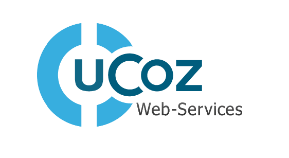 uCoz – это конструктор сайтов, в котором страницы создаются из готовых элементов. Пользователь может создать на uCoz любое количество сайтов, но первоначальный объем сайта ограничен – 400 Мб. В данном случае для хранения материалов можно использовать многочисленные специализированные сервисы, а на сайте давать только ссылку на размещенные материалы. Много или мало 400 Мб? Для сравнения: на сайтах Google ограничение объема – 100 Мб.Некоторые плюсы площадки uCoz:огромное количество всевозможных опций и заготовок страниц для разных типов контента: тесты, блог, гостевая книга, форум, фотоальбомы и т. д.;250 готовых вариантов дизайна;русскоязычный интуитивно понятный интерфейс;возможность в любое время и по любому вопросу обратиться в службу технической поддержки и получить скорую и конструктивную помощь.Некоторые минусы площадки uCoz:самым главным недостатком конструктора является реклама, которую можно отключить за три доллара в месяц;опасность прекращения работы сайта, т. е. по принятым uCoz правилам, сайт автоматически удаляется, если на него никто не заходил в течение 40 дней. Однако 15 дней после удаления сайт хранится в корзине, его можно восстановить, обратившись в службу технической поддержки;– не все форматы файлов можно использовать для размещения на сайте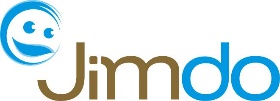 Конструктор Jimdo предлагает как платные, так и бесплатные варианты создания сайта. Однако в платном аккаунте есть дополнительные функции. Одно из правил: «При использовании пакета Jimdo высвечивается реклама. Пользователь Jimdo не имеет права изменять, удалять или скрывать размещенную на веб-странице рекламу». Экскурс по сайтам, созданным на этой площадке, показал, что реклама на них отсутствует. Большой минус площадки Jimdo – это правило, которое гласит: «Добровольные, бесплатные службы и услуги Оферента могут быть приостановлены в любое время». То есть, созданный сайт может быть удален в любое время. Кроме того, бесплатная версия этого конструктора в настоящее время позволяет загружать файлы не больше 500 Mb суммарно. Платная версия, соответственно, значительно увеличивает этот объем.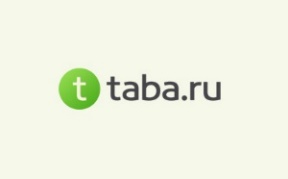 http://taba.ru   Площадка предлагает более 30 функциональных модулей: фото, видео, аудио, статьи, лента активности, баннеры, голосование, слайд-шоу, а также готовые шаблоны структуры страниц и возможность создавать свои. Дисковое пространство в 400 Мб со временем может дорасти до 50 Гб. Реклама есть, чтобы ее убрать, надо подключить хотя бы одну из платных услуг.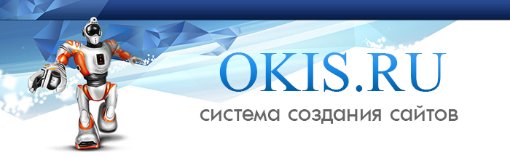 http://okis.ru – бесплатный конструктор сайтов предлагает неограниченное дисковое пространство. Некоторые плюсы площадки okis.ru:регистрация на сайте проста и занимает всего несколько минут;интуитивно понятный визуальный редактор;удобный модуль фото-галереи, можно разбивать на разделы, создавать подписи к фотографиям и т. д.; Некоторые минусы площадки okis.ru:в бесплатном варианте присутствует реклама;отсутствует возможность создания форума, который крайне необходим учителю-предметнику для организации общения с обучающимися;сайт автоматически удаляется, если в течение двух недель на него никто не заходил;размещенные на сайте файлы, к которым никто не обращался в течение шести месяцев, удаляются;если с точки зрения администрации пользователь нарушил одно из условий договора, сайт удаляется без возможности восстановления.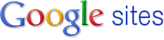 Сайты Google – просты и достаточно удобны в использовании. Есть готовые шаблоны: с нужными рубриками, блоками, количеством страниц. Но если пользователь имеет некоторый опыт создания сайтов, то удобнее создавать ресурс «с чистого листа». При этом есть огромный выбор вариантов дизайна сайта из готовых образцов и возможность создания своих. Легко встраиваются все сервисы Google. Можно размещать презентации, опросы, документы, видеоролики и т. д. Все прикрепленные файлы также преобразовываются в документы Google.Некоторые плюсы площадки Сайты Google:полное отсутствие рекламы;администрация сервиса отслеживает содержание сайтов. При недопустимом содержании или нарушении авторских прав после проверки сайт может быть удален. Явный минус площадки Сайты Google – сайт не «любит» посторонний контент.